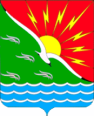 АДМИНИСТРАЦИЯМУНИЦИПАЛЬНОГО ОБРАЗОВАНИЯЭНЕРГЕТИКСКИЙ ПОССОВЕТНОВООРСКОГО РАЙОНАОРЕНБУРГСКОЙ ОБЛАСТИП О С Т А Н О В Л Е Н И Е28 марта 2018 года № 57-ПОб утверждении муниципальной программы «Формирование комфортной городской среды муниципального образования Энергетикский  поссовет Новоорского района Оренбургской области на 2018-2022 годы» В соответствии со статьей 179 Бюджетного кодекса Российской Федерации, пунктом 12 части 1 статьи 14 Федерального закона от 06 октября 2003 № 131-ФЗ «Об общих принципах организации органов местного самоуправления в Российской Федерации», Законом Российской Федерации от 9 октября . № 3612-I «Основы законодательства Российской Федерации о культуре», Постановлением администрации муниципального образования Энергетикский поссовет от 15.09.2014 № 150-П «Об утверждении порядка разработки, реализации и оценки эффективности муниципальных программ Муниципального образования Энергетикский поссовет Новоорского района Оренбургской области», руководствуясь Уставом муниципального образования Энергетикский поссовет Новоорского района Оренбургской области, ПОСТАНОВЛЯЮ:Утвердить муниципальную программу «Формирование комфортной городской среды муниципального образования Энергетикский  поссовет Новоорского района Оренбургской области на 2018-2022 годы», согласно приложению к настоящему постановлению.Контроль за исполнением настоящего постановления возложить на заместителя главы администрации по социальным вопросам.Настоящее постановление вступает в силу после его обнародования.И.п. главы муниципального образования  Энергетикский поссовет                                                                              Е.В. КиселёвМуниципальная программа«Формирование комфортной городской среды муниципального образования Энергетикский  поссовет Новоорского района Оренбургской областина 2018-2022 годы»ПАСПОРТМуниципальной программы «Формирование комфортной городской среды муниципального образования Энергетикский поссовет Новоорского района Оренбургской области на 2018-2022 годы» Понятия и термины:Благоустройство территорий - комплекс мероприятий по инженерной подготовке и обеспечению безопасности, озеленению, устройству твердых и естественных покрытий, освещению, проводимых с целью повышения качества жизни населения и привлекательности территории.Термин "городская среда" применяется как к городским, так и к сельским поселениям.1. Характеристика текущего состояния сферы благоустройства в муниципальном образовании Энергетикский поссоветОдним из важнейших национальных проектов социально-экономического развития, обнародованных Правительством Российской Федерации, является вопрос улучшения уровня и качества жизни населения. Важнейшим аспектом в реализации данного проекта является создание органами местного самоуправления условий комфортного и безопасного проживания граждан, формирование современной инфраструктуры и благоустройство мест общего пользования территории поселения. Проблема благоустройства  территории поселения является одной из насущных, требующей каждодневного внимания и эффективного решения.На территории поселения располагаются 65 многоквартирных домов. В большей части дворовых территорий нет асфальтобетонного покрытия и не соответствует действующим нормам и правилам, отсутствуют места парковки автомобилей, отсутствует достаточное количество мест отдыха для различных групп населения, не обеспечен беспрепятственный доступ для маломобильных групп населения и лицам с ограниченными возможностями здоровья.Значительный износ объектов благоустройства придомовых территорий  многоквартирных домов,  построенных более 40 лет назад оказывает негативное влияние на моральный и патриотический настрой населения, является сдерживающим фактором для процесса создания Территориального общественного самоуправления и других объединений жителей, а, следовательно, и реализации собственниками квартир в многоквартирных домах ответственности за сохранность общего имущества, на формирование которой направлена реформа жилищно-коммунального хозяйства. Содержание жилищного фонда  с придомовыми территориями, инженерными коммуникациями, направленное на поддержание экологически и эстетически организованной городской среды требует значительных трудовых, материальных, финансовых средств.Для приведения дворовых территорий к современным нормам комфортности выявлена необходимость реализации программы, где предусматриваются мероприятия, направленные на комплексное благоустройство дворовых и внутриквартальных территорий.К благоустройству дворовых и внутриквартальных территорий необходим комплексный и последовательный подход, рассчитанный на долгосрочный период, который предполагает использование программно-целевых методов, обеспечивающих увязку реализации мероприятий по срокам, ресурсам, исполнителям, а также организацию процесса управления и контроля.Благоустройство и озеленение территорий является важнейшей сферой деятельности муниципального хозяйства. В данной сфере создаются условия для здоровой комфортной, удобной жизни как для отдельного человека по месту проживания, так и для всех жителей поселка.В настоящее время назрела необходимость системного решения проблемы благоустройства и озеленения муниципального образования.Увеличение количества автомобильного транспорта, в том числе и личного, выявляет многочисленные проблемы. Парковка автомобилей внутри дворов многоквартирных домов не только затрудняет доступ жителям к озелененным пространствам, но и создает визуальный дискомфорт. Кроме того, в связи с отсутствием соответствующих действующим нормам законодательства дворовых проездов и мест для парковки автомобильного транспорта, вынуждает автомобилистов нарушать Правила дорожного движения и правил благоустройства: выполнять парковку на тротуарах, пешеходных дорожках, газонах.Благоустройство двора − одна их актуальных проблем современного градостроительства. С его помощью решаются задачи создания благоприятной жизненной среды с обеспечением комфортных условий для населения. При выполнении комплекса мероприятий они способны значительно улучшить экологическое состояние и внешний облик городов, создать более комфортные микроклиматические, санитарно-гигиенические и эстетические условия во дворах. Жилье не может считаться комфортным, если окружение не благоустроено.То же самое касается и мест общего пользования, где жители должны иметь возможность полноценно отдохнуть, позаниматься спортом, погулять с детьми.В муниципальном образовании Новоорский поссовет имеются территории общего пользования  и дворовые территории, которые требуют комплексного подхода к благоустройству, включающего в себя:1) благоустройство территорий общего пользования, в том числе:- обеспечение освещения территорий общего пользования;- озеленение территорий общего пользования;- устройство озеленения мест общего пользования;- благоустройство территории возле общественного здания;- реконструкция пешеходных зон;- благоустройство парков;- иные объекты.2. Целевые индикаторы Муниципальной программы, характеризующие состояние сферы благоустройства3. Основные цели и задачи Муниципальной программыПри разработке мероприятий Муниципальной программы сформированы и определены основные цели и задачи для их достижения. 4. Срок реализации Муниципальной программыРеализация Программы предусмотрена на 2018-2022 годы. Программа не имеет строгой разбивки реализуется на этапы, мероприятия реализуются на протяжении всего срока реализации программы 5. Механизм реализации Муниципальной программыРеализация Муниципальной программы осуществляется в соответствии с нормативными правовыми актами администрации муниципального образования Энергетикский поссовет Новоорского района Оренбургской области.Разработчиком и исполнителем  является администрация  МО Энергетикский поссовет Новоорского района Оренбургской области.Исполнитель осуществляет:- прием предложений граждан о включении дворовых территорий в муниципальную программу;Включение предложений заинтересованных лиц о включении территории общего пользования и дворовой территории многоквартирного дома в Муниципальную программу осуществляется путем реализации следующих этапов:- проведения общественного обсуждения проекта Муниципальной программы в соответствии с Порядком, утвержденным постановлением администрации муниципального образования Энергетикский поссовет Новоорского района Оренбургской области;- рассмотрения и оценки предложений заинтересованных лиц о включении дворовой территории в Муниципальную программу в соответствии с Порядком, утвержденным постановлением администрации МО Энергетикский поссовет Новоорского района Оренбургской области;-  рассмотрения и оценки предложений граждан, организаций на включение в Муниципальную программу территорий общего пользования МО Энергетикский поссовет Новоорского района Оренбургской области, на которых планируется благоустройство в текущем году в соответствии с Порядком, утвержденным постановлением администрации МО Энергетикский поссовет Новоорского района Оренбургской области.Адресный перечень дворовых территорий многоквартирных домов, расположенных на территории МО Энергетикский поссовет Новоорского района Оренбургской области, на которых планируется благоустройство, утверждается в соответствии с Приложением 2 к Муниципальной программе.Адресный перечень территорий общего пользования МО Энергетикский поссовет Новоорского района Оренбургской области, на которых планируется благоустройство, утверждается в соответствии с Приложением 3 к Муниципальной программе.Визуализированный перечень образцов элементов благоустройства, предлагаемых к размещению на дворовой территории многоквартирного дома, сформированный, исходя из минимального перечня работ по благоустройству дворовых территорий, приводится в соответствии с Приложением 1 к Муниципальной программе.Исполнитель Муниципальной программы несет ответственность за качественное и своевременное их выполнение, целевое и рациональное использование средств, предусмотренных Муниципальной программой, своевременное информирование населения о реализации Муниципальной программы.Проведение мероприятий по благоустройству дворовых территорий многоквартирных домов, расположенных на территории МО Энергетикский поссовет Новоорского района Оренбургской области, а также территорий общего пользования поселения осуществляется с учетом необходимости обеспечения физической, пространственной и информационной доступности зданий, сооружений, дворовых и общественных территорий для инвалидов и других маломобильных групп населения.Применение программного метода позволит поэтапно осуществлять комплексное благоустройство дворовых территории и территорий общего пользования с учетом мнения граждан, а именно:- повысит уровень планирования и реализации мероприятий по благоустройству (сделает их современными, эффективными, оптимальными, открытыми, востребованными гражданами);- запустит реализацию механизма поддержки мероприятий по благоустройству, инициированных гражданами;- запустит механизм финансового и трудового участия граждан и организаций в реализации мероприятий по благоустройству;- сформирует инструменты общественного контроля за реализацией мероприятий по благоустройству на территории МО Новоорский поссовет Новоорского района Оренбургской области.Таким образом, комплексный подход к реализации мероприятий по благоустройству, отвечающих современным требованиям, позволит  создать современную городскую комфортную среду для проживания граждан и пребывания гостей, а также комфортное современное «общественное пространство».6. Перечень мероприятий Муниципальной программыПеречень мероприятий Программы представлен в Приложении № 1 к муниципальной программе.7. Объем средств, необходимых на реализацию Муниципальной программыОбъем финансовых ресурсов Муниципальной программы в целом составляет – 0,00 рублей (100%), в том числе за счет средств федерального бюджета – 0,00 рублей (95%).8. Прогноз ожидаемых результатов реализации Муниципальной программыБлагоустройство дворовых территорий многоквартирных домов, проездов к дворовым территориям, отвечающих нормативным требованиям – 0 дворовых территорий.Благоустройство территорий общественного назначения, отвечающих потребностям жителей – 2. В результате реализации программных мероприятий к каждой дворовой территории, включенной в Муниципальную программу, планируется применить индивидуальную технологию производства восстановительных и ремонтных работ. Проведение работ по благоустройству территорий, прилегающих к многоквартирным жилым домам обеспечит комфортные условия проживания населения, безопасность движения пешеходов и транспортных средств, в том числе  беспрепятственный проезд скорой помощи и другой спецтехники по дворовым территориям.В результате реализации мероприятий, предусмотренных Муниципальной программой, планируется:- повышение уровня благоустройства дворовых территорий;- обеспечение комфортности проживания населения поселения;- повышение безопасности движения пешеходов и транспортных средств на придомовых территориях и проездах к дворовым территориям многоквартирных домов. Прогнозируемые конечные результаты реализации Муниципальной программы предусматривают повышение уровня благоустройства и санитарного содержания территории поселения.Будет скоординирована деятельность предприятий, обеспечивающих благоустройство населенных пунктов и предприятий, имеющих инженерные сети коммунальной инфраструктуры, что позволит исключить случаи раскопки сетей на вновь отремонтированных объектах благоустройства и восстановление благоустройства после проведения земляных работ.9. Система программных мероприятий10. Приоритеты политики благоустройства, формулировка целей и постановка задач муниципальной программы10.1. Приоритеты муниципальной политики в сфере реализации программы определены следующими стратегическими и нормативными документами:Указ Президента Российской Федерации от 7 мая 2012 г. № 600 «О мерах по обеспечению граждан Российской Федерации доступным и комфортным жильем и повышению качества жилищно-коммунальных услуг»; Методические рекомендации по подготовке государственных программ субъектов Российской Федерации и муниципальных программ формирования современной городской среды в рамках реализации приоритетного проекта «Формирование комфортной городской среды» на 2017 год, утвержденные Приказом Министерства строительства и жилищно-коммунального хозяйства Российской Федерации от 21 февраля 2017 г. № 114.10.2. Основной целью Программы является повышение уровня благоустройства территории муниципального образования Энергетикский поссовет Новоорского района Оренбургской области10.3. Достижение цели Программы будет осуществляться путем решения основных задач:- повышение уровня благоустройства дворовых территорий муниципального образования Энергетикский поссовет Новоорского района Оренбургской области;- повышение уровня благоустройства общественных территорий;- повышение уровня вовлеченности заинтересованных граждан, организаций в реализацию мероприятий по благоустройству территории муниципального образования Энергетикский поссовет Новоорского района Оренбургской области.10.4. Показатели достижения цели и решения задач программы предоставлены в приложении 1 к настоящей программе. Эффективность реализации Программы будет оцениваться как степень достижения запланированных результатов (сопоставление плановых и фактических значений показателей).11. Благоустройство дворовых территорий многоквартирных домов11.1. Минимальный перечень работ по благоустройству дворовых территорий многоквартирных домов.При формировании предложений по благоустройству дворовых территорий, заинтересованные лица, собственники помещений в многоквартирных домах, прежде всего вправе выбирать какие из видов работ, входящих в минимальный перечень, они хотели бы сделать:- ремонт дворовых проездов;- обеспечение освещения дворовых территорий;- установка скамеек, урн для мусора.11.2. Дополнительный перечень работ по благоустройству дворовых территорий многоквартирных домов.Дополнительный перечень работ по благоустройству дворовых территорий многоквартирных домов включает в себя:- оборудование детских и спортивных площадок;- оборудование автомобильных парковок;- озеленение территории.При реализации работ, из перечня дополнительных видов работ по благоустройству дворовых территорий, обязательно наличие финансового и (или) трудового участия собственников помещений в многоквартирных домах, собственников иных зданий и сооружений, расположенных в границах дворовой территории, подлежащей благоустройству.Финансовое (трудовое) участие граждан, организаций в выполнении мероприятий по благоустройству дворовых территорий, целесообразно подтверждать документально, в зависимости от формы такого участия.В качестве документов (материалов), подтверждающих трудовое участие могут быть представлены отчет подрядной организации о выполнении работ, включающей информацию о проведении мероприятия с трудовым участием граждан, отчет совета многоквартирного дома, лица, управляющего многоквартирным домом о проведении мероприятия с трудовым участием граждан. При этом, рекомендуется в качестве приложения к такому отчету представлять фото-, видеоматериалы, подтверждающие проведение мероприятия с трудовым участием граждан и размещать указанные материалы в средствах массовой информации, социальных сетях, информационно-телекоммуникационной сети Интернет (далее – сеть Интернет).Дополнительный перечень работ реализуется только при условии реализации работ, предусмотренных минимальным перечнем по благоустройству.12. Благоустройство мест массового отдыхаВ качестве возможных проектов благоустройства общественных территорий могут быть предложены для обсуждения и благоустройства следующие виды проектов и территорий:- устройство освещения улицы, парка, сквера, бульвара;- устройство или реконструкция детской площадки;- благоустройство территории возле общественного здания- библиотеки;- благоустройство территории вокруг памятника;- обустройство родников;- очистка водоемов;- благоустройство пустырей;- благоустройство городских площадей (как правило центральных);- иные объекты.13. Порядок аккумулирования и расходования средств заинтересованных лиц, направляемых на выполнение минимального и дополнительного перечней работ по благоустройству дворовых территорий1. Общие положения1.1. Настоящий Порядок аккумулирования средств заинтересованных лиц, направляемых на выполнение минимального, дополнительного перечней работ по благоустройству дворовых территорий (далее – Порядок), регламентирует процедуру аккумулирования средств заинтересованных лиц, направляемых на выполнение минимального, дополнительного перечней работ по благоустройству дворовых территорий,  муниципального образования Энергетикский поссовет Новоорского района Оренбургской области, механизм контроля за их расходованием, а также устанавливает порядок и формы трудового и (или) финансового участия граждан в выполнении указанных работ.1.2. Под формой трудового участия понимается неоплачиваемая трудовая деятельность заинтересованных лиц, имеющая социально полезную направленность, не требующая специальной квалификации и организуемая в качестве:- трудового участия заинтересованных лиц, организаций в выполнении минимального перечня работ по благоустройству дворовых территорий в случае, если органом местного самоуправления муниципального образования Энергетикский поссовет Новоорского района Оренбургской области принято решение о таком участии;- трудового участия заинтересованных лиц, организаций в выполнении дополнительного перечня работ по благоустройству дворовых территорий.1.3. Под формой финансового участия понимается:- доля финансового участия заинтересованных лиц, организаций в выполнении минимального перечня работ по благоустройству дворовых территорий в случае, если органом местного самоуправления муниципального образования Энергетикский поссовет Новоорского района Оренбургской области принято решение о таком участии;- доля финансового участия заинтересованных лиц, организаций в выполнении дополнительного перечня работ по благоустройству дворовых территорий в размере, установленном органом местного самоуправления муниципального образования Новоорский поссовет Новоорского района Оренбургской области.2. Порядок трудового и (или) финансового участия заинтересованных лиц2.1. Организация финансового участия, осуществляется заинтересованными лицами в соответствии с решением общего собрания собственников помещений в многоквартирном доме, дворовая территория которого подлежит благоустройству, оформленного соответствующим протоколом общего собрания собственников помещений в многоквартирном доме в объеме не менее установленного Муниципальной программой,  в случае принятия соответствующего решения органом местного самоуправления МО Энергетикский поссовет Новоорского района Оренбургской области.2.2. Организация трудового участия, осуществляется заинтересованными лицами в соответствии с решением общего собрания собственников помещений в многоквартирном доме, дворовая территория которого подлежит благоустройству, оформленного соответствующим протоколом общего собрания собственников помещений в многоквартирном доме, в объеме не менее установленного Муниципальной программой, в случае принятия соответствующего решения органом местного самоуправления МО Энергетикский поссовет Новоорского района Оренбургской области.Организация трудового участия призвана обеспечить реализацию потребностей в благоустройстве соответствующей дворовой территории исходя из необходимости и целесообразности организации таких работ.Приложение № 1к муниципальной программе Формирование комфортной городской среды муниципального образования Энергетикский  поссовет Новоорского района Оренбургской области на 2018-2022 годы»ПЕРЕЧЕНЬосновных мероприятий муниципальной программыПриложение № 2к муниципальной программе Формирование комфортной городской среды муниципального образования Энергетикский  поссовет Новоорского района Оренбургской области на 2018-2022 годы»АДРЕСНЫЙ ПЕРЕЧЕНЬдворовых территорий многоквартирных домов, расположенных на территории МО Энергетикский  поссовет Новоорского района Оренбургской областиПриложение № 3к муниципальной программе Формирование комфортной городской среды муниципального образования Энергетикский  поссовет Новоорского района Оренбургской области на 2018-2022 годы»АДРЕСНЫЙ ПЕРЕЧЕНЬтерриторий общего пользования муниципального образования Энергетикий поссовет Новоорского района Оренбургской области 